Załącznik nr 18 do SIWZ - istotne postanowienia umowy o podwykonawstwoUmowa zawarta w dniu ………………… w …………….. pomiędzy …………………Reprezentowanym przez …………………Zwany dalej Wykonawcą a…………………Reprezentowanym przez …………………Zwany dalej Podwykonawcą § 1Wykonawca oświadcza, że jest Generalnym Wykonawcą robót budowlanych na zadaniu p.n. „Budowa kanalizacji sanitarnej w ul. Jodłowej i części ulicy Warszawskiej 
w Suchedniowie”. Przedmiotowa umowa jest zawierana na zasadach podwykonawstwa wykonania …………………(proszę wskazać zakres robót) na wymienionej w pkt 1 inwestycji. Wykonawca zleca a podwykonawca przyjmuje do wykonania zakres robót wskazany w ust. 2. Sposób wykonania określonych robót oraz ich zakres został wskazany w opisie przedmiotu zamówienia. Podwykonawca oświadcza, ze zapoznał się z projektem budowlanym, oraz STWIOR, a także przedmiarem robót, dokonał zalecanej wizji lokalnej terenu objętego inwestycją i uznaje ja za wystarczające do realizacji zamówienia. § 2Strony ustalają rozpoczęcie robót na dzień: …………………, zakończenie robót na dzień…………….§ 3Podwykonawca zobowiązuje się zawiadomić Zamawiającego o zauważonych wadach 
w dokumentacji projektowej w terminie 7 dni od daty ich ujawnienia. Podwykonawca ponosi odpowiedzialność za wynikłą szkodę na skutek zaniechania zawiadomienia Generalnego Wykonawcy o zauważonych wadach w projektach budowlanych. Podwykonawca ponosi odpowiedzialność za wszelkie szkody i straty, które spowodował w czasie realizacji przedmiotu umowy zarówno wobec Generalnego Wykonawcy, Zamawiającego jak i osób trzecich. § 4Od daty rozpoczęcia zleconych robót do dnia końcowego odbioru tych robót, Podwykonawca ponosi odpowiedzialność na zasadach ogólnych za wszelkie szkody powstałe na budowie 
w związku z wykonywaniem zleconych mu robót. § 5Podwykonawca zobowiązuje się do wykonania przedmiotu umowy z materiałów własnych, uzgadniając wybór materiałów z Wykonawcą. Materiały i urządzenia muszą odpowiadać wymogom wyrobów dopuszczonych do stosowania obrotu i stosowania w budownictwie, przepisom prawa budowlanego, dokumentacji projektowej. Podwykonawca na każde żądanie Wykonawcy zobowiązany jest do przekazania świadectw jakości materiałów dostarczonych na plac budowy, a także do uzyskania akceptacji Inspektora nadzoru przed ich wbudowaniem. § 6Wartość ryczałtowa wykonania przedmiotu umowy wynosi: ………………….złotych (słownie). Wartość podana w ust.1 zawiera podatek VAT wg stawki obowiązującej na dzień wystawienia faktury. Podwykonawca jest zobowiązany wykonać przedmiot umowy w pełnym zakresie rzeczowym, zgodnie z dokumentacją projektową. § 7Wykonawca dopuszcza fakturowanie robót częściowych do 100% ceny ryczałtowej. Każdy etap robót zgodnie z harmonogramem rzeczowo –finansowym rozliczony będzie za zakończone i odebrane przez Inspektora Nadzoru Roboty, potwierdzone protokołem podpisanym przez Inspektora Nadzoru. § 8W ramach wskazanego w § 5 wynagrodzenia ryczałtowego zapewni pełną obsługę w zakresie wykonania dokumentacji powykonawczej, a także usunie gruz oraz odpady z placu budowy.  § 9Fakturami częściowymi rozliczane będą zakończone i odebrane elementy robót. Podstawą zapłaty faktury częściowej, faktury końcowej jest załączenie do faktury protokołu odbioru robót objętych fakturą. Zapłata nastąpi w terminie do 21 dni licząc od dnia doręczenia Generalnemu Wykonawcy faktury wraz z protokołem odbioru robót częściowych lub końcowych z kompletnymi dokumentami odbiorowymi – na konto Wykonawcy wskazane na fakturze. § 10Wykonawca zobowiązuje się wykonać przedmiot umowy zgodnie z dokumentacją projektową, obowiązującymi przepisami Prawa budowlanego, przepisami BHP oraz wiedzą techniczną.§ 11Po wykonaniu robót objętych umową, Podwykonawca przygotuje przedmiot umowy do odbioru końcowego i zawiadomi o tym pisemnie Wykonawcę. Odbiór końcowy nastąpi w ciągu 7 dni od dnia powiadomienia przez Podwykonawcę. § 12Po zakończeniu robót Podwykonawca zobowiązany jest uporządkować teren budowy i przekazać go Wykonawcy w terminie ustalonym dla odbioru końcowego robót. § 13W przypadku złej jakości wykonanych prac, potwierdzonych dwukrotnie w formie pisemnie, Wykonawca ma prawo odstąpienia od umowy w terminie 7 dni z przyczyn leżących po stronie Podwykonawcy, wówczas Podwykonawca będzie obciążony wszelkimi kosztami z tytułu odstąpienia. § 14Podwykonawca jest odpowiedzialny względem Wykonawcy, jeżeli przedmiot umowy wykonany przez niego ma wady zmniejszające jego wartość. Podwykonawca jest odpowiedzialny z tytułu rękojmi za wady fizyczne wykonanych robót istniejące w czasie odbioru końcowego oraz za wady i awarie powstałe po odbiorze w okresie trwania rękojmi. O wykryciu wady Wykonawca jest zobowiązany niezwłocznie zawiadomić Podwykonawcę pisemnie w terminie 7 dni od daty jej ujawnienia. Istnienie wady stwierdza się protokolarnie. Jeżeli wady uniemożliwiają użytkowanie przedmiotu umowy zgodnie z jego przeznaczeniem, Wykonawca może obniżyć Podwykonawcy wynagrodzenie za ten przedmiot odpowiednio do utraconej wartości użytkowej i technicznej. § 15Podwykonawca udziela Wykonawcy rękojmi na okres …. Miesięcy na wykonane roboty budowlane. Termin rękojmi liczy się od daty odbioru końcowego. § 16W przypadku niewykonania lub nienależytego wykonania umowy naliczone będą kary umowne:Podwykonawca zapłaci Wykonawcy karę umowną w wysokości:10% z tytułu odstąpienia od umowy z przyczyn leżących po stronie Podwykonawcy, 0,19 %  z tytułu opóźnienia w wykonaniu określonego w § 1 przedmiotu umowy 
w stosunku do terminu określonego w § 2 niniejszej umowy, za każdy dzień opóźnienia. § 17Stronom przysługuje prawo odstąpienia od umowy. W przypadku odstąpienia od umowy przez jedną ze stron, Podwykonawca powinien natychmiast wstrzyma c i zabezpieczyć nie zakończone roboty oraz plac budowy. Wykonawcy przysługuje prawo odstąpienia od umowy, gdy:wystąpi istotna zmiana okoliczności powodującej, że wykonanie umowy nie leży 
w interesie publicznym, czego nie można było przewidzieć w chwili zawarcia umowy;zostanie zajęty cały majątek Podwykonawcy, Podwykonawca nie rozpoczął robót bez uzasadnionych przyczyn oraz nie kontynuuje ich pomimo pisemnego wezwania Wykonawcy, Podwykonawca bez uzasadnionej przyczyny przerwał realizację robót i przerwa trwa dłużej niż jeden tydzień. Podwykonawcy przysługuje prawo do odstąpienia od umowy, gdy Zamawiający nie przystąpił do odbioru końcowego lub odmawia dokonania odbioru robót. Odstąpienie od umowy powinno nastąpić w formie pisemnej pod rygorem nieważności takiego oświadczenia i powinno zawierać w swojej treści uzasadnienie. W sytuacji odstąpienia od umowy przez stronę, zarówno na Wykonawcy jak 
i Podwykonawcy spoczywają wskazane obowiązki:W terminie 7 dni od dnia odstąpienia, Wykonawca wraz z Podwykonawcą sporządzą szczegółowy protokół inwentaryzacji robót, uwzględniający stan robót na dzień odstąpienia, Przerwane roboty wykonywane przez Podwykonawcę, zostaną zabezpieczone na koszt strony, która była powodem odstąpienia od umowy. W sytuacji odstąpienia od umowy z przyczyn niezależnych od Podwykonawcy, wykonawca zobowiązany jest do przeprowadzenia odbioru robót wykonanych do dnia, w którym nastąpiło odstąpienie, a także zapłaty za wykonane roboty i protokolarnego przejęcia placu budowy. § 18W sprawach nieuregulowanych niniejsza umową zastosowanie mają przepisy Kodeksu Cywilnego. § 19Wszelkie zmiany umowy mogą nastąpić jedynie w formie pisemnej pod rygorem nieważności. § 20Umowa została sporządzona w trzech jednobrzmiących egzemplarzach, 1 egzemplarz dla Wykonawcy, 1 egzemplarz dla Podwykonawcy i 1 egzemplarz dla Inwestora. § 21Integralną część niniejszej umowy stanowi dokumentacja, przedmiar robót i STWiOR.  WYKONAWCA 							PODWYKONAWCA 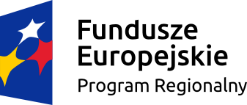 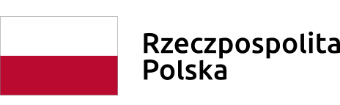 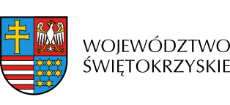 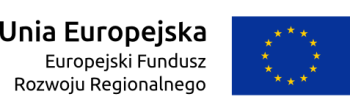 